ПРОЕКТ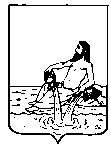 ВЕЛИКОУСТЮГСКАЯ ДУМАВЕЛИКОУСТЮГСКОГО МУНИЦИПАЛЬНОГО РАЙОНАР Е Ш Е Н И Е	   ________________ № ____              г. Великий УстюгО внесении изменений в  решениеВеликоустюгской Думы от 26.02.2016 №13 «Об утверждении состава комиссии по делам несовершеннолетних и защите их прав Великоустюгского муниципального района         В соответствии с  Законом Вологодской области от 13.11.2014 № 3480-ОЗ  «О комиссиях по делам несовершеннолетних и защите их прав в Вологодской области», статьей 21 Устава Великоустюгского муниципального района, 		Великоустюгская Дума РЕШИЛА:Внести в состав комиссии по делам несовершеннолетних и защите их прав Великоустюгского муниципального района, утвержденной решением Великоустюгской Думы от 26.02.2016 № 13 следующие изменения:Исключить из состава комиссии по делам несовершеннолетних и защите их прав Великоустюгского муниципального района  Гладышева Александра Васильевича, Демьяновскую Юлию Александровну.Включить в состав комиссии по делам несовершеннолетних и защите их прав Великоустюгского муниципального района Дерягина Александра Владимировича, Врио начальника ОМВД России по Великоустюгскому району, заместителя председателя КДН и ЗП, Малиновскую Елену Вячеславовну, главного специалиста правового управления администрации района, ответственного секретаря КДН и ЗП. Настоящее решение вступает в силу после официального опубликования.И.п. Главы Великоустюгского  муниципального района                                                                              В.Б. ХромцовПОЯСНИТЕЛЬНАЯ ЗАПИСКАк проекту решения Великоустюгской Думы «О внесении изменений в состав комиссии по делам несовершеннолетних и защите их прав Великоустюгского муниципального района»	Изменения в состав комиссии по делам несовершеннолетних и защите их прав Великоустюгского муниципального района вносятся по следующим основаниям:Вышли  из состава комиссии по делам несовершеннолетних и защите их прав Великоустюгского муниципального района Гладышев А.В. в связи с отставкой, Демьяновская Ю.А. в связи с увольнением.Дерягин А.В. назначен Врио начальника ОМВД России по Великоустюгскому району.Малиновская Е.В. принята на должность главного специалиста правового управления администрации района, ответственного секретаря комиссии по делам несовершеннолетних и защите их прав Великоустюгского района.Председатель комиссии по делам несовершеннолетних и защите их прав                                                     Ю.П. Шевцова